UNIVERSIDAD DE CARABOBO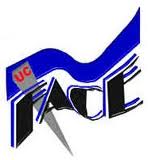 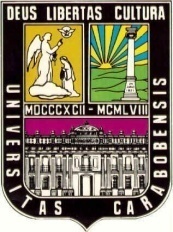 FACULTAD DE CIENCIAS DE LA EDUCACIÓNESCUELA DE EDUCACIÓNDEPARTAMENTO DE CIENCIAS SOCIALESTRABAJO ESPECIAL DE GRADOCAMBIOS PRODUCIDOS EN LOS DIFERENTES PROCESOS LINGÜÍSTICOS EXPRESADOS POR LOS ESTUDIANTES DE EDUCACIÓN MEDIA GENERAL DE LA UNIDAD EDUCATIVA “CENTRO DE ESTUDIOS CARABOBO”. PUERTO CABELLO – EDO. CARABOBOPROFESOR TUTOR:MAMBEL CARMENBACHILLERES:FLORES MARIELACURIEL FERNANDO                                             BARBULA, FEBRERO 2015UNIVERSIDAD DE CARABOBOFACULTAD DE CIENCIAS DE LA EDUCACIÓNESCUELA DE EDUCACIÓNDEPARTAMENTO DE CIENCIAS SOCIALESTRABAJO ESPECIAL DE GRADOCAMBIOS PRODUCIDOS EN LOS DIFERENTES PROCESOS LINGÜÍSTICOS EXPRESADOS POR LOS ESTUDIANTES DE EDUCACIÓN MEDIA GENERAL DE LA UNIDAD EDUCATIVA “CENTRO DE ESTUDIOS CARABOBO”. PUERTO CABELLO – EDO. CARABOBO                                        BARBULA, FEBRERO 2015UNIVERSIDAD DE CARABOBOFACULTAD DE CIENCIAS DE LA EDUCACIÓNESCUELA DE EDUCACIÓNDEPARTAMENTO DE CIENCIAS SOCIALESTRABAJO ESPECIAL DE GRADODEDICATORIA Hay muchas personas a la cuales quiero dedicar este trabajo, pero hay dos en especial que son dignas de este esfuerzo y que saben todo lo que pase para poder llegar hasta aquí.A ustedes pilares, abuelas hermosas, que se que en donde estén siempre van de mi lado Amelia y Ana esto es para ustedes.No puedo dejar por fuera a aquellos que me alegran todos los días las mañanas, son esos que le dan un matiz diferente un sentido más bonito a la vida, para ustedes  chicos, mis estudiantes que saben y escuchan todo lo que hago y les aconsejo, para ustedes es este trabajo.Fernando CurieliiiUNIVERSIDAD DE CARABOBOFACULTAD DE CIENCIAS DE LA EDUCACIÓNESCUELA DE EDUCACIÓNDEPARTAMENTO DE CIENCIAS SOCIALESTRABAJO ESPECIAL DE GRADODEDICATORIA A mis hijos que son mi luz que me iluminan el camino para no rendirme nunca que con su alegría de día a día son mi gasolina para seguir en el camino y no desmayarme nunca que con sus abrazos me hacen llegar al cielo.A mi cielo que nunca me ha dejado caer y que siempre me acompaña en los buenos y malos momentos, que con su amor me ha ayudado  a llegar hasta donde estoy que con tu si puede me impulsa a dar más de mi.LOS AMOS USTEDES SON EL MEJOR REGALOS QUE DIOS ME HA DADO EN MI VIDA Y GRACIAS POR EXISTIR.Mariela FloresivUNIVERSIDAD DE CARABOBOFACULTAD DE CIENCIAS DE LA EDUCACIÓNESCUELA DE EDUCACIÓNDEPARTAMENTO DE CIENCIAS SOCIALESTRABAJO ESPECIAL DE GRADOAGRADECIMIENTOSTengo muchas cosas por las cuales agradecer:1._ A mi familia por ser ese tipo de familia que siempre apoya al que persevera.2._ A mis padres por ser ese apoyo fundamental durante todo este tiempo de estudios y por estar ahí conmigo de la mano cuando más necesito de ellos, a ustedes GRACIAS.3._ A mis tías: Elba, Mariela, Aura, Belkis, Magdalena y Melvis, porque sé que siempre puedo contar con ellas, por sus consejos, por siempre hablarme con palabras sabias, por tanto amor.4._ A esa compañera incondicional que me acompaño en estos semestre y que con nuestras peleas, risas, tristezas, amarguras, juntos formamos el mejor equipo, a ti, hermana Mariela… Infinitas Gracias5._ Y para el más importante, a ese ser supremo que me levanta todos los días y me da nuevas fuerzas, que siempre me tiende la mano y esta a mi lado, que seca mis lagrimas cuando nadie lo hace… El que siempre me dice: ¡Hey, recuerda se fuerte y valiente!... A ti Dios muchas, pero muchas Gracias…!Fernando CurielvUNIVERSIDAD DE CARABOBOFACULTAD DE CIENCIAS DE LA EDUCACIÓNESCUELA DE EDUCACIÓNDEPARTAMENTO DE CIENCIAS SOCIALESTRABAJO ESPECIAL DE GRADOAGRADECIMIENTOSA DIOS POR DARME LA FORTALEZA PARA  CONTINUAR ADELANTE TODOD LOS DIAS Y AL DIVINO NIÑO POR QUE INTERCEDE POR MI ANTE EL PADRE.A MI FAMILIA POR SU  AMOR Y COMPRESION Y ESTAR AHÍ SIEMPRE ACOMPAÑANDOME TODO ESTE TIEMPOA MI AMIGO  FERNANDO POR HABER LLEGADO A MI VIDA Y LUCHAR CONMIGO PARA LOGRAR ESTA METAS.A LA PROFESORA CARMEN MAMBEL POR SU VALIOSA AYUDA.A MI ESPOSO POR SU GRAN AYUDA INCONDICIONAL Y SU AMOR QUE ME ALEGRA TODOS LOS DIA LA VIDA.Mariela FloresviUNIVERSIDAD DE CARABOBOFACULTAD DE CIENCIAS DE LA EDUCACIÓNESCUELA DE EDUCACIÓNDEPARTAMENTO DE CIENCIAS SOCIALESTRABAJO ESPECIAL DE GRADOAutores:Mariela FloresFernando CurielTutor: Msc. Carmen MambelAño: 2015RESUMEN El lenguaje es la esencia principal de toda sociedad, ya que permite transmitir nuestra cultura de generación en generación y la historia de la humanidad. Dese la llegada de los españoles a nuestro continente donde se asume el castellano como lengua oficial de este continente, trae consigo toda esa gama literaria y comunicacional que se adquiere desde aquellos tiempos y que siglo tras siglo se ha ido modificando según el tiempo y el contexto donde la persona se encuentre sin dejar atrás el grupo social, tradiciones, ritos, religión en la cual el hombre hace vida. De este modo se puede dar a conocer las diferentes formas de cómo el joven en la actualidad puede comunicarse en este mundo tan agitado tecnológica y socialmente. Analizar, describir e interpretar la forma en cómo el joven se comunica en la sociedad y en su círculo de amigo, es una de las tareas que el docente de esta era esta llamado a investigar para así tener una comunicación y educación más efectiva y afectiva al mismo tiempo.Palabras Clave: Sociolingüística, lenguaje, joven, culturaLínea de Investigación: Antropología de la vida cotidianaTemática: Cambios del LenguajeviiUniversity of CaraboboFACULTY OF EDUCATIONSCHOOL OF EDUCATIONDEPARTMENT OF SOCIAL SCIENCESHOC GRADEAuthors:Mariela FloresFernando CurielTutor: Msc. Carmen MambelYear: 2015ABSTRACTLanguage is the main essence of every society, as it enables our culture from generation to generation and history. Take the arrival of the Spanish in our continent where the Castilian as the official language of this continent is assumed, brings all these literary and communication range is acquired from those times and century after century has been modified according to time and context where the person is without leaving the social group, traditions, rituals, religion in which man makes life. In this way you can give out different ways of how the young today can communicate in this world so hectic technologically and socially. Analyze, describe and interpret the way how the young communicates in society and in their circle of friends, is one of the tasks that teachers of this age is called to investigate in order to have a communication and more effective and affective education same time.Keywords: Sociolinguistics, language, youth, cultureResearch Line: Cultural AnthropologyTheme: Changes LanguageviiiINDICEPÁG.PORTADACONTRAPORTADADEICATORIA 1……………………………………………………………….    iiiDEDICATORIA 2……………………………………………………………..     ivAGRADECIMIENTOS 1………………………………………………………    vAGRADECIMIENTOS 2 ………………………………………………………  viRESUMEN……………………………………………………………………..   viiINDICE………….……………………………………………………………..    ixINTRODUCCIÓN……………………………………………………………...   xiCAPITULO IPLANTEAMIENTO DEL PROBLEMA……………………………………….  14OBJETIVOS GENERALES…………………………………………………….  21OBJETIVOS ESPECIFICOS…………………………………………………… 21JUSTIFICACIÓN……………………………………………………………….  21CAPITULO IIMARCO TEÓRICO……………………………………………………………... 24ANTECEDENTES DE LA INVESTIGACIÓN………………………………… 24BASES TEORIACAS…………………………………………………………… 28BASES ANTROPOLOGICAS………………………………………………….. 36CAPITULO IIIMARCO METODOLOGICO…………………………………………………… 38PARADIGMA…………………………………………………………………… 38DISEÑO DE LA INVESTIGACIÓN……………………………………………. 38TIPO DE INVESTIGACIÓN……………………………………………………. 39MÉTODO………………………………………………………………………… 40TECNICA DE RECOLECCIÓN………………………………………………… 41ANÁLISIS DE DATOS………………………………………………………….. 42UNIDAD DE ANÁLISIS ………………………………………………………... 42SUJETO DE LA INVESTIGACIÓN…………………………………………….. 43ixCAPITULO IVANÁLISIS CATEGORIAL…………………………………………………… 45MATRIZ DE CATEGORIAS…………………………………………………. 47MATRIZ DE PERCEPCIÓN………………………………………………….. 53CAPITULO VINTERCEPCIÓN DE MATRICES…………………………………………… 56TRIANGULACIÓN DE MATRICES………………………………………… 58ANEXOSENTREVISTAS………………………………………………………………. 64BIBLIOGRAFÍA……………………………………………………………… 74xINTRODUCCIÓNLa sociedad venezolana no está alejada de los cambios que se han producido a través del tiempo mediante la globalización, donde se puede observar que sus habitantes se adaptan al tiempo y las características que surgen en el día a día como lo es en el caso del lenguaje, que a través de generaciones ha tenido cambios ya que decide adecuarlo a la situación o al momento en que se vive.Muchos de estos cambios se dan gracias a la llegada de la gran industria de la comunicación, del cual se pueden mencionar la radio, televisión, prensa, música, redes sociales, internet, entre otros muchos que hacen que la comunicación sea más fluida y en el menor tiempo posible. Todos estos factores influyen en el lenguaje de la generación de hoy, que es la que se ve más afectada por estos monstros de la comunicación porque en su defecto son ellos los que tienen la mayor cantidad de tiempo y la tecnología disponible para que se les influencie de tal forma.Por otro lado, el extranjerismo, fiel opositor de la lengua natal, que sea metido de una forma tal que se utilizan muchas palabras en el habla diario, algunas de ellas porque se han adaptado a la lengua natal o idioma que habla algún individuo en la nación donde viva; no obstante, el uso de palabras de otras naciones se ha vuelto algo tan viral en los juventud de hoy, que han olvidado la pureza y la hermosura de su lengua natal. Por ello, este trabajo que se presenta a continuación, pretende dar a conocer esta problemática que enfrenta la juventud porteña que hace vida en la ciudad cordial del estado Carabobo específicamente los estudiantes de la unidad educativa “Centro de Estudios Carabobo” del municipio Puerto Cabello, institución donde se denota gran cantidad de material en base las líneas y parámetro de este trabajo, entendiendo así que hay muchos jóvenes que tienen o manejan códigos lingüísticos muy diferenciados de lo que es como tal la lengua natal.Este trabajo consta de cinco capítulos los cuales tratan de forma detalla la problemática que se presenta en este documento, cada uno de ellos dan a conocer como interviene la socio lingüística en los diferentes procesos de los cambios lingüísticos.xiCAPITULO I: Plantea la forma en cómo el idioma castellano ha sufrido cambios a través del tiempo en forma progresiva, partiendo desde la época colonial hasta nuestros días; donde los objetivos serna analizar, descubrir e identificar la forma comunicacional de los estudiantes de la U. E. “Centro de Estudios Carabobo” del municipio Puerto Cabello.CAPITULO II: Se mostraran estudios previos que tratan de explicar el porqué de cada uno de estos factores van modificando nuestro lenguaje en la actualidad; tomando en cuenta a la sociolingüística, la cultura, el extranjerismo y la psicología social como bases teóricas para desarrollar esta investigación.CAPITULO III: Da a conocer la metodología de este documento, donde muestra el paradigma, el tipo de investigación y su diseño, y, el instrumento que se aplicará para recolectar la información necesaria para ser analizada y así poder obtener los resultados necesarios.CAPITULO IV: El análisis de cada uno de los resultados obtenidos del instrumento, nos dará a conocer la esencia de ese porque que se busca para la explación de este trabajo.CAPITULO V: La triangulación de los análisis realizados a los resultados obtenidos del instrumento aplicado en comparación xiiCAPITULO IEL PROBLEMAPlanteamiento del ProblemaA partir del siglo XV cuando se produce el proceso de exploración y colonización de los europeos y españoles llevando su idioma a otros continentes, donde, a través de una realidad geográfica lo adaptaron para así generar cambios en el uso lingüístico, para de esta forma llegar a lo que se conoce como la lengua española. En Venezuela, el idioma español llega a través de la conquista en los primeros años del siglo XVI sustituyendo de este modo a la lengua materna o autóctona que es la hablada por los habitantes de estos territorio luego llamados aborígenes de aquellos tiempos y que se mantiene en algunos grupos indígenas de la actualidad y no es más que la primera lengua aprendida o conocida por ellos, aunque han tratado de que la cambien.El idioma  españoles hablado en la mayor parte de América a partir del siglo XVI como resultado del proceso de colonización que, como sabemos, fue impulsado por intereses económicos y políticos de la España mercantilista gobernada por los reyes católicos. Para ese momento, el idioma, de cuyos vestigios se encuentran antecedentes desde el siglo IX, había consolidado sus características esenciales que lo acercaban a una lengua madura. Los contingentes humanos que llegaron de España a tierras desconocidas tenían culturas y procedencias heterogéneas. Sin embargo, la mayoría provenía de Andalucía, de Extremadura y de las Islas Canarias, estas últimas entidades geográficas lejanas de la Península Ibérica. En el proceso de colonización, jugó un papel fundamental. En 1596, por motivos de evangelización, esta institución introdujo la castellanización por considerar que era la lengua más apropiada para poder explicar los misterios de la fe cristiana y una vez expulsados los jesuitas, en 1767, una Real Cedula de Carlos III impuso el uso del español. A través del tiempo se ha sufrido culturalmente una serie de modificaciones en nuestras tradiciones y cultura muy significativas, de aquí se puede comenzar mencionando muchos siglos atrás cuando en este país solo existían pobladores originarios o autóctonos  y que con la llegada de los españoles a estos territorios se comenzó a sufrir una metamorfosis en lo que respecta a nuestra cultura; de aquí el comienzo de una larga cadena de modificaciones y cambios que se vio influenciadas por las diferentes etapas que han pasado por nuestra línea cronológica y que han dejado una huella en ella y de ahí podemos mencionar desde la época moderna pasando por la contemporánea hasta nuestros días.Desde aquel momento se inicio un proceso de transculturación que se evidencia en el lenguaje porque, indiscutiblemente, este es el soporte del ser histórico. Por ser un vehículo cultural, refleja en los hablantes, en sus estructuras y en su funcionamiento, las características sociales, ideológicas y culturales de las personas, grupos sociales y comunidades. De esta manera, las transformaciones lingüísticas se hacen presentes en los elementos fonéticos y fonológicos; en prosódicos; los gramaticales y lexicales que confluyen en la interacción cotidiana de la colonia. Las transformaciones lingüísticas generadas en nuestro país resultaron de la convergencia lingüística de las diferentes lenguas indígenas y africanas con el español, las cuales se distribuyeron a lo largo y ancho del territorio colonial. Por ello, podemos encontrar una variedad de modalidades del español en las diferentes regiones de Venezuela cuyas particularidades son el resultado de las desiguales relaciones o interacciones sociales entre esas culturas; no obstante, Venezuela  no ha escapado de esta realidad, ya que debido a la cantidad de modificaciones que ha tenido nuestra lengua, se ha por un lado enriquecido o empobrecido nuestro lenguaje y aunque en cada región de nuestro país se habla el español con diferentes acentuaciones.Durante mucho tiempo los venezolanos creyeron vivir en un país monolingüe. Casi sin excepción, los discursos y aparatos socioculturales, y muy señaladamente el sistema educativo reforzaban esa falacia. La lengua nos permite distinguir las clases de fenómenos mediante su nominación y facilita su puesta en relación con el marco de organización taxonómica que establece vínculos de jerarquía y de equivalencia constituido por familia de palabras (campos léxicos) y cadenas de palabras (discursos) que organizan las significaciones. Las lenguas pueden exhibir ese carácter dual de ser a la vez un hecho de la cultura la condición de esta. De allí, que deban reconocérsela como el hecho cultural por excelencia.En cuanto a la pluriculturalidad y el multilingüismo, donde la cultura y el lenguaje, pese a que están estrechamente vinculados no constituyen dimensiones mecánicamente congruentes. Una misma lengua puede ser el medio de expresión de culturas distintas y una configuración cultural más o menos uniforme donde puede expresarse en lenguas diferentes en un espacio nacional como el venezolano, todo ello da lugar a un paisaje lingüístico-cultural rico y variado.No obstante se puede mencionar que, se ha visto una variación lingüística a través del tiempo y que el español que se hablaba en los años 50 no era el mismo que se hablaba en los 80 o como no comparar todos esos años con lo actual, ya que es muy diferente la forma comunicativa que emplean los adultos mayores a la que usa un estudiante o joven en la actualidad. Estos cambios han producido una brecha generacional donde han tenido consecuencias en la sociedad venezolana, tanto así  que algunas veces la juventud actual llega a ser incomprendida, por el hecho de que padres y abuelos no comprenden lo nuevos modos y códigos de comunicación empleados por ellos gracias a las nuevas tendencias emitidas por los mass-medios y que los influencias de gran manera.En la década de los 50 y 60 cuando aparece la televisión, con la llegada del mismo trae consigo desde sus orígenes una gran variedad de modelos culturales y de este patrón copiaron y aplicaron los modelos emanados de los grandes laboratorios psicológicos norteamericanos para alienar y desvirtuar la realidad social y cultural del pueblo venezolano. La propaganda, la publicidad, la manipulación, el goebbelslianismo, el terrorismo mediático, la imposición de patrones ideo-culturales son sólo algunas de las variables que han intervenido de forma sistemática en la consolidación de la ideología burguesa, lo que atreves del tiempo solo logro que se asumiera la cultura de ellos, lo que permite comprender un poco más la influencia  dialéctica que se ha presentado en Venezuela a lo largo del tiempo como es el caso de nuestra juventud.La población juvenil es la que más se ha visto afectada en la actualidad, gracias al bombardeo que ha tenido por medio de la televisión y otros medios audiovisuales, gracias al proceso de globalización que se encuentra impregnado en la actualidad y que estos influyen grandemente en la mentalidad de nuestros jóvenes y que inconscientemente ha ido modificando paulatinamente el lenguaje de dicha población y que no es algo reciente sino que viene de forma generacional y que la ciencia ha buscado el origen de este fenómeno a través de la sociolingüística que estudia el efecto de la estructura y la organización social por medio del dialecto o lengua  que ellas utilizan.De esta manera, ya conociendo la forma cómo se ha venido modificando la lengua o dialecto venezolano, el medio educativo no ha escapado de esta realidad; el conocimiento de la sociedad por parte de un docente tiene gran implicación con el uso de la sociolingüística, dado el hecho que la herramienta base del docente es el uso del lenguaje. Pero este se ve influenciado por los medios de comunicación ya desde muy pequeños los estudiante reciben el bombardeo de los medios de comunicación así pues que se ven en la necesidad de estar a la alturas de los estudiantes para lograr una educación eficaz.De esta forma el docente tiene que ahondar en las características socioculturales a través de la comunicación y que de forma reconocida algunos lo hacen de forma implícita y en el mejor de los casos los docentes investigadores lo hacen de forma explícita y sistemática. Por ello, los docentes deben estar actualizados de la forma como ha variado el dialecto en el medio juvenil que lo rodea para así saber abordarlo u que este pueda tener las respuestas adecuadas de acuerdo a las interrogantes o situaciones que los estudiantes presenten.De este modo, en cada institución educativa sea pública o privada existe una gran erosión de la lengua o dialecto que maneja el joven, debido a que él se enfrenta a una realidad existente diferente a la que viene manejando dentro del lugar donde vive o de la institución educativa de donde viene ya que el joven necesita poder calar en cierto grupo el cual le permita tener un cierto estatus dentro de su salón de clases y para esto es necesario hacer varias transformaciones en su dialecto y así poder entender la forma de comunicación del grupo al cual pertenece; no dejando atrás que no solamente el hecho de pertenecer a un grupo solamente sea las palabras de ese grupo que va a aprender sino que como comienza un proceso de interacción con sus demás compañeros de clases y aquí se ve implícito la erosión que existe del dialecto español dentro de una institución ya que cada grupo de estudiantes que exista tiene sus propios códigos de comunicación y desde aquí comienza las grandes sustituciones de palabras y los grandes cambios del significado de algunas palabras por el significado que el mismo joven le impone.Ahora, ¿el docente se encuentra realmente preparado para entender y poder ver desde el punto de vista del joven este nuevo movimiento lingüístico? Muchos de los docentes hoy en día se han quedado atrás en lo que nos referimos a entender la forma comunicativa del joven actual y de una u otra forma simplemente muchas de las personas que hacen o dan vida a este gremio tan especial no han querido ir un poco más allá refiriendo a esta nueva forma de hablar del joven y solamente de la importancia a su forma comunicacional, sabiendo que el docente debe estar todo el tiempo actualizado para así tener una buena comunicación con sus estudiantes; por lo tanto todavía no podemos decir que el docente no está preparado para asumir estos nuevos estilos de comunicación, porque el docente, maestro o profesor tiene las herramientas necesarias poder lidiar con este estilo que se viene dando de forma actual en los jóvenes gracias al bombardeo masivo de los medios de comunicación. De tal manera que, el docente cuenta con las herramientas necesarias para poder estar actualizado con referente a esta nueva modalidad.El conocimiento de la sociedad en la que los educadores realizan su trabajo, debe estar configurado para garantizar su eficiencia y buen desempeño tanto fuera como dentro de la institución educativa, tanto para las políticas del estado como para el ejercicio de la profesión docente. Es así que para los docentes es indispensable el conocimiento de la sociedad en la cual se desempeña, para hacer de su labor más fácil, eficiente y por ende más gratificante. En este sentido, se da fe de que para un docente es importante el conocimiento de su trabajo, determinar las causas y consecuencias de los resultados obtenidos para así plantear su plan de mejoramiento y desarrollar actividades que permitan mejores resultados. Dentro de este contexto podemos suponer que la eficacia en los programas y planes de estudio dependen de forma directa del conocimiento y las estrategias que el docente tenga y de las determinaciones que este tome respecto a las políticas gubernamentales como los estándares mínimos de calidad, el sistema educativo, su legislación y las necesidades y expectativas de la población, que, por parte de un docente tiene gran implicación con el uso de la sociolingüística, dado el hecho que la herramienta base del docente es el uso del lenguaje. De esta menara el docente tiene que ahondar en las características socioculturales a través de la comunicación y que de forma reconocida algunos lo hacemos de forma implícita y en el mejor de los casos los docentes investigadores lo hacen de forma explícita y sistemática.De esta forma será enfocado este trabajo de investigación en el estudio del cambio que el joven le ha dado a su léxico y como ha suplantado palabras de su dialecto para así crear una cultura dialéctica donde solo ellos conocen su significado, lo cual conlleva a forma subgrupo en la sociedad donde solo ellos conocen si significado .Objetivos de la investigaciónObjetivo GeneralAnalizar el proceso de comunicación presente en los jóvenes de la Unidad Educativa Centros de Estudios Carabobo del municipio Puerto Cabello – Estado CaraboboObjetivos Específicos Describir la evolución lingüística generacional.Identificar las palabras modificadas en el léxico de los jóvenes cursantes de Educación Media General de la Unidad Educativa Centros de Estudios Carabobo.Describir la forma de comunicación entre los jóvenes y el significado de las palabras empleadas en su comunicación.JustificaciónDe acuerdo a la sociedad de hoy en día se ve la necesidad de los docentes, educadores de poseer y tener el mismo conocimiento lingüístico cultural de los jóvenes en la actualidad, por esta razón se realiza esta investigación para abordar el motivo del este cambio que le han dado los jóvenes a su dialecto actualmente para así poder adaptar el contenido escolar a la forma de pensar de estos jóvenes y de esta manera lograr una educación eficaz; es importante conocer o descubrir este proceso porque en nuestro rol de docentes nos vemos en la necesidad de estar actualizados en todo lo que el joven hace, realice o hable para que la educación de hoy en día pueda ser más directa y que el estudiante se interese por ella y que a la hora que al docente le toque resolver algún problema, pueda por sus propios medios resolver cualquier situación ya que ha tomado el interés por actualizarse en cuanto a esta modalidad comunicativa y así se mas fácil la comunicación con  los jóvenes.Por ello esta investigación aporta  herramientas para conocer la forma lingüística que poseen los estudiantes que hacen vida en la ciudad de Puerto Cabello y que les permite a ellos pertenecer un grupo social determinado y da a conocer a los docentes como es el medio y el estilo de vida de ellos mediante su estructura lingüística y entonces a raíz de este trabajo lograr alcanzar un conocimiento significativo de la sociolingüística en la juventud del municipio Puerto Cabello.Este trabajo se realizó por la necesidad de conocer este nuevo modo lingüístico en los jóvenes y que por lo que es  de gran ayuda a todo aquel que quiera continuar con este tipo de investigación en tiempos futurosCAPITULO IIMARCO TEÓRICOLos idiomas o lenguas son sistemas de comunicación conformados, en principio, por sonidos articulados oralmente, a través de los cuales los seres humanos se expresan manifestando lo que piensan o sienten; estos sistemas lingüísticos casi siempre pueden ser expresados mediante códigos escritos aunque también existen lenguas ágrafas, es decir, que no poseen escrituras, pero también tienen la misma validez e importancia.En torno a esto, se expondrá todo lo referente a los fundamentos teóricos y referenciales que sustentaran el trabajo de investigación, enmarcados en diferentes investigaciones tomadas como guía dentro del área de investigación.ANTECEDENTES DE LA INVESTIGACIÓN Esta sección se expondrá todos los trabajos previos relacionados a la temática de investigación De acuerdo con lo ya planteado, vemos la necesidad de darle una validez a este tema y para poder hacerlo se ha investigado en revistas (tanto físicas como virtuales), libros, internet, entre otros, como otros investigadores también se han preocupado por el cambio de dialecto que presentan otras comunidades a nivel mundial ya que no es un fenómeno que ocurre nada mas en Venezuela si ni en toda la sociedad en general. A continuación se presenta los diferentes trabajos relacionados con la temática:        En primer lugar se encuentra Olga Ivanova en su tesis doctoral “La Sociología Urbana: ESTUDIO DE USOS Y ACTITUDES LINGUISTICAS EN LA CIUDAD DE KIEV” relata que una ciudad siempre presenta la integridad de sus propias variaciones y diversidades constantemente modificables. La lengua – o las lenguas – de una ciudad entran en el conjunto personalizado de la misma, de manera que su funcionamiento está condicionado por el de la ciudad, y viceversa. Con la interpretación de esta investigadora podemos decir que todo cambio lingüístico está condicionado también gracias al lugar donde viva el joven porque él o ella adaptarán la forma de hablar del medio donde se desenvuelva y esto hará que su dialecto poco a poco cambie y de esta forma su modo de hablar tenga inmerso los códigos necesarios para poder comunicarse con las personas que lo o la rodean y que esta forma es muy conocida como Jerga que lo podemos definir como la forma de empleo un poco informal de utilizar el dialecto propio natal o lenguaje y que forma parte del dialecto de donde vivimos. Llega a ser de gran importancia para la investigación ya que permite determinar que estos cambios o modificaciones en el dialecto no solo se presentan en Venezuela sino que es percibido de igual manera a escala global.En segundo lugar se pudo encontrar información del IX Congreso de Hispanistas El Hispanismo ante el Bicentenario en un documento arrojado por el congreso llamado  “Propuesta de Reflexión sobre los Extranjerismos recogidos en la disponibilidad léxica de Resistencia y Corrientes” donde reza que: que gracias a la creciente influencia de los medios masivos de comunicación y el gran avance de la ciencia y la tecnología, la incorporación del extranjerismo ha sido constante y que la gran mayoría de las palabras considerada como extranjerismos manejadas por los jóvenes de Resistencia y Corrientes (ciudades Argentinas), todas en su mayoría provienen del inglés americanizado.  Por medio la cual se permite determinar que el uso de palabras de otros países es por la influencia de los medios de comunicación y las personas toman esas palabras como de ellas y lo vuelven una moda  en la sociedad para comunicarse con su grupos de amigos y que la llega de ese idioma marca un preámbulo al idioma natal donde muchas de las palabras presente se desprende de una de otro país.En tercer lugar se tiene la entrevista hecha por la revista Así Somos a Francia Medina, especialista en Antropolingüística y docente en la Universidad Central de Venezuela donde expresa que todas las lenguas descriptivas y lingüísticamente tienen el mismo estatus: son lenguas, y, establece que la diversidad lingüística, así como también se entiende la diversidad biológica es precisamente la variedad de lenguas que existen y que se hablan en un país o en una nación. Lo cual demuestra que es un cambio constante que nunca tiene fin el cual que se va dando en de generación en generación por la necesidad que tienen de ser diferentes. Lo cual permite establecer que el cambio de dialecto se puede dar de generación en generación dándose gracias a la diversidad  biológica de cada individuo ya que cada ser es único y de acuerdo a eso toma lo que quiere tomar.de un grupo de estudiantes de la Facultad de Educación en la mención de Lengua y Literatura de la Universidad de Carabobo, donde se visualizó una cartelera hecha por ellos dedicada al tema de  la “Jerga Juvenil” en donde expresa que es el dialecto utilizado por los jóvenes el cual le permite tener nuevos códigos lingüísticos para así poder comunicarse de forma efectiva con otros jóvenes bien sea dentro de su comunidad, colegio, liceo y porque no la universidad; entonces decimos que la jerga es el modo por medio del cual las personas ocultan el verdadero significado de la palabra que va a utilizar por otra que no es conocida o no es común, entonces la jerga juvenil juega un papel importante en la sociedad y en esto nos referimos a chats, internet, redes sociales,  series y programas juveniles que llegan de forma inmediata a una gran masa juvenil, ya que, cuando oímos en una de estas series televisivas alguna frase o palabra nueva, el joven la codifica y la emplea de la misma forma como lo hacen en la serie, dándole así otro matiz a su forma de hablar y propagando casi de forma inmediata esta palabra en otros jóvenes. Permitiendo ver que esta modificaciones del dialecto ocurridos en todo momento y en diferentes parte del mundo. En cuarto lugar se encuentra el trabajo de Sociolingüística y análisis del discurso: herramientas para la investigación en educación. Carlos Eduardo Blanco de la universidad central de Venezuela donde enuncia que En Inglaterra, los trabajos de Bronislaw Malinowski y John R. Firth, al contrario que los postulados del lingüista y matemático del MIT, consideraban que los factores extra-lingüísticos sí pertenecían al campo crucial de la semántica, e identificaban los rasgos relevantes en términos del contexto de situación, entramado social, roles grupales y personales, entre otros. Que determina que los cambios lingüísticos  representan el ambiente donde se encuentre el sujeto y refuerza el trato que puede tener dentro del grupo social donde se encuentre o que ellos lleguen a formar teniendo su propio lenguaje y códigos lingüísticos que solo ellos comprendenEn quinto lugar se encuentra el estudio de Vinajera (1991:28) considera que "el pionero en la definición del contenido de la sociolingüística fue William Bright (1964) y su aporte principal es el considerar la diversidad lingüística como el objeto principal de la sociolingüística. De esta forma se profundiza en las influencias que ejercen los aspectos sociales en la estructura de la lengua y se hace énfasis en el carácter biaspectual de la sociolingüística, en el que se observan dos ramas claramente distintivas: una lingüística y una sociológica; la primera investiga el reflejo de los fenómenos y procesos sociales en el sistema de la lengua, denominada sociolingüística, mientras que la segunda, nombrada linguosociología, se ocupa el reflejo de los fenómenos lingüísticos en los procesos sociales. Ello determina que si se parte de los hechos lingüísticos (signos lingüísticos) entonces se haría un estudio sociolingüístico; por el contrario, si se parte del comportamiento de las relaciones sociales entre las personas y se analiza esta relación y su efecto sobre la lengua, se haría entonces un estudio linguosociológico.  Esta premisa sostiene que la sociología y la lingüística esta de la mano ya que para determinar los signos lingüísticos hay que estudiar la sociedad donde este inmersa ya que una interviene en la otra.BASES TEÓRICASLa sociolingüísticaLa sociolingüística cuantitativa urbana o variacionismo se ocupa principalmente del estudio de la variación lingüística y del cambio lingüístico estudia las distintas variantes lingüísticas que se dan en grupos humanos separados por ciertas variables sociales como la religión, el nivel educativo, el nivel socioeconómico, la profesión, la procedencia, la edad, el sexo, etc. Del mismo modo que una lengua presenta variedades conocidas como dialectos en las distintas regiones en que se utiliza, también el uso de la lengua cambia de un grupo social a otro; estos sociolectos son objeto de estudio de la sociolingüística. Cuando la variedad va unida a una cultura determinada se denomina etnolecto. La utilización de esas variedades lingüísticas puede servir para categorizar a los individuos en clases sociales o socioeconómicas, aunque un mismo individuo puede utilizar diferentes variedades de la lengua de acuerdo con la situación social y el contexto en que tenga lugar la interacción.La sociolingüística sincrónica se centra en la estructura sociolingüística y en las variaciones lingüísticas que dependen de las situaciones y de las actitudes de los hablantes; la sociolingüística histórica o diacrónica, por su parte, se ocupa del cambio lingüístico y de la adquisición y difusión de las lenguas. También  se encuentra presente como la sociedad interviene en estos cambios como se planta en el siguiente concepto: La teoría del aprendizaje social se deriva del trabajo de Cornell Montgomery (1843-1904), quien propuso que el aprendizaje social tenía lugar a través de cuatro etapas principales: contacto cercano, imitación de los superiores, comprensión de los conceptos, y comportamiento del modelo a seguir. Estos muestra que el ser humano aprende de su entorno y llega a tomar como suyo  las palabras que dicen las personas que para ellos es su modelo a seguir así lo presenta el teórico Albert Bandura (1977)  Su teoría comprende aspectos del aprendizaje cognitivo y conductual. El aprendizaje conductual presupone que el entorno de las personas causa que éstas se comporten de una manera determinada. El aprendizaje cognitivo presupone que los factores psicológicos son importantes influencias en las conductas de las personas. El aprendizaje social sugiere que una combinación de factores del entorno (sociales) y psicológicos influyen en la conducta. La teoría del aprendizaje social señala tres requisitos para que las personas aprendan y modelen su comportamiento: retención (recordar lo que uno ha observado), reproducción (habilidad de reproducir la conducta) y motivación (una buena razón) para querer adoptar esa conducta.En otro orden, en el libro de Aprendizaje Social y Desarrollo de la Personalidad del psicólogo Albert Bandura, publicado por Holt, Rinehart y Winston(1963)    habla sobre el enfoque Socio-Comportamental, donde se denotan los Efectos del aprendizaje previo y de los factores de situación sobre los procedimientos de influencia social mencionando lo siguiente:Entonces por medio de este enunciado se deduce que el aprendizaje de la forma comunicacional y léxica que tiene un determinado grupo social o persona se produce desde la niñez, de ahí parte todo el conocimiento del leguaje que tenga la persona, sabiendo que el primer lenguaje que se aprende desde pequeño es la lengua natal del país o nación donde se vive.Del mismo modo, se puede encontrar que las personas o una sociedad utilizan lo que es el extranjerismo para modificar palabras y significados de la misma dentro del lenguaje que domina, siendo así, el empleo de palabras que no son de la lengua natal para referirse a cosas o elementos que les cause gracia o disguste, todo depende del momento y las circunstancias en la que la persona, joven o grupo social se encuentre. Como se mencionó en el planteamiento del problema, el causante principal de que este nuevo modo de comunicación se emplee en la lengua natal -haciendo un cambio considerable dentro de la lengua- son la globalización y los mass-medios que cada día bombardean de forma masiva al público mundial que se expone a ellos por medio de la televisión, música, redes sociales, moda, entre otros.Tratando un poco sobre extranjerismo, según Cáceres Ramírez comenta que los extranjerismos  son palabras o expresiones lingüísticas que un determinado idioma toma de otra lengua extranjera. Se trata de vocablos que por diversos motivos una lengua trae de otra.  Toda lengua a lo largo de su historia ha incorporado extranjerismos provenientes de varios países. La utilización de palabras que originalmente provienen de otro idioma se ha vuelto tan común que muchas veces las personas que utilizan dichas palabras no se percatan de su origen foráneo.Muchos de estos extranjerismos, son modismos y expresiones de otras nacionalidades, utilizadas por los jóvenes para cambiar el modo en que emplean su propio código a través del lenguaje; algunos de estos extranjerismos son empleados por la necesidad de que no hay otro significado u otra palabra que pueda suplantarla  en el idioma natal del joven, así como otras que el joven utiliza para cambiar algunas palabras o crear una marca o para calar dentro de un grupo social.El conocimiento de la sociedad en la que los educadores realizan su trabajo, debe estar configurado para garantizar su eficiencia, tanto para las políticas del estado como para el ejercicio de la profesión docente. Es así que para los docentes es indispensable el conocimiento de la sociedad en la cual se desempeña, para hacer de su labor más fácil, eficiente y por ende más gratificante. La investigación de la sociedad tiene diferentes líneas, en las que muchos nos perdemos o descartamos aspectos relevantes. Para un docente es importante el conocimiento de su trabajo, determinar las causas y consecuencias de los resultados obtenidos para así plantear su plan de mejoramiento y desarrollar actividades que permitan mejores resultados. Con lo anterior es de suponer que la eficacia en los programas y planes de estudio dependen de forma directa del conocimiento que el docente tenga de su comunidad y de las determinaciones que este tome respecto a las políticas gubernamentales como los estándares mínimos de calidad, el sistema educativo, su legislación y las necesidades y expectativas de la población. El conocimiento de la sociedad por parte de un docente tiene gran implicación con el uso de la sociolingüística, dado el hecho que la herramienta base del docente el uso del lenguaje. De esta menara el docente tiene que ahondar en las características socioculturales a través de la comunicación y que de forma reconocida algunos lo hacemos de forma implícita y en el mejor de los casos los docentes investigadores lo hacen de forma explícita y sistemática.En otro sentido, Rivas Sánchez (2008) da a conocer que desde la sociolingüística, el individuo se nos presenta no como un hablante oyente ideal, sino como el usuario concreto de una lengua o unas lenguas, miembro de un grupo —o subgrupo— social y cultural determinado, que pertenece a una clase social, que tiene un status determinado, que puede desempeñar unos papeles determinados, que tiene un bagaje de conocimientos concreto y, de forma muy especial, que posee un repertorio verbal determinado compuesto de todas las variedades que es capaz de usar en su vida cotidiana. Si nos fijamos en la realidad, veremos que no todas las personas coinciden en cuanto a su repertorio verbal, por todo lo que decíamos antes, al plantear la heterogeneidad lingüística en el plano social. Además, los individuos tienen unas actitudes concretas respecto a esas diferentes variedades que se usan en su entorno.	Del autor Carlos Eduardo Blanco, se extrae de su trabajo Sociolingüística y análisis del discurso: herramientas para la investigación en educación en la sección de Lenguaje y Sociedad. Cultura y Educación dice que: Del lado del norte de América y a partir de la década de los sesenta, el "punto de vista social" acerca del lenguaje también fue introducido por estudiosos opuestos al mentalismo y el psicologismo presentes en los postulados generativistas chomskianos. William Labov y Dell Hymes se interesan por la variación lingüística y los dialectos en cuanto a clase y status social en las áreas urbanas de importantes ciudades de los Estados Unidos. De esta manera se consolidaba la profunda división dentro de los mismos cimientos de la disciplina lingüística, cisma correspondiente a la oposición filosófica tradicional entre el idealismo y el materialismo, mentalismo contra empirismo, donde el enfoque idealista era ejemplificado por el programa generativo chomskiano y sus tratamientos relacionados, como la gramática de estructura de frases y la gramática léxico-funcional, entre otras, mientras que la posición materialista era ejemplificada por la práctica acostumbrada dentro de la fonética, la lingüística histórica, la dialectología y la sociolingüística, disciplina que solía centrarse en los Estados Unidos casi exclusivamente en el estudio cuantitativo de la variación lingüística (Labov, 1987).Adicionalmente, propugna el principio según el cual la etnografía, y no la lingüística, la comunicación, y no el lenguaje, son los intereses que deben proporcionar el marco de referencia en el seno del cual pueda ser definido el lugar del lenguaje en relación con la cultura y la sociedad, proponiendo sustituir el concepto de "competencia lingüística" por el de "competencia comunicativa" o capacidad de dominar situaciones de habla, así como también de emplear adecuadamente subcódigos, como condición básica de la comunicación lingüística. Dicho de otra manera, se trata de no sólo aplicar correctamente las reglas gramaticales de una lengua y formar oraciones gramaticalmente correctas, sino también de "saber cuándo, dónde y a quién pueden decirse". La competencia comunicativa incluye a su vez la competencia discursiva, la cual describe la habilidad para producir discurso oral o escrito unificado que muestre coherencia y cohesión, que se ajuste a las normas de los diferentes géneros textuales de la comunicación (una carta comercial, una receta, un ensayo científico), relacionados según las normas del discurso (Richards, Platt y Platt, 1997; Serrano, 1992).Por otro lado, un hecho de suma importancia lo fue también la publicación del libro The Social Stratification of English in New York City (Labov, 1966) a partir del cual se impulsaron investigaciones acerca de la estructura sociolingüística de las comunidades urbanas, aportando progresos en los análisis de la variación sociolingüística, métodos de análisis cuantitativos y el acuñamiento posterior del concepto de "patrón sociolingüístico". Tales esfuerzos fundacionales condujeron a la larga a producir un cuerpo de trabajos significativo, a ambos lados del Atlántico, que fueron cruciales para el desarrollo de lo que en general pasaría a llamarse "una teoría sociolingüística", teoría que intenta adelantar planteamientos coherentes acerca de la relación entre el uso lingüístico y patrones o estructuras sociales de los más variados tipos (Romaine, 1982). Estos desarrollos, inicialmente casi exclusivamente referidos al idioma inglés hablado, mayormente de Norteamérica y luego de Inglaterra, sólo en años más recientes sirvieron de base a estudios con la lengua escrita, con otros idiomas, y con enfoques menos cuantitativistas.Las lenguas vivas siempre están en movimiento, cambiando, y tienden a responder a las estructuras sociales: aprender una lengua es un aspecto esencial de la socialización de los seres humanos. La sociolingüística es el estudio del lenguaje tal como es utilizado, así como de la sociedad en cuanto ente que se comunica: es el campo que estudia la relación entre el lenguaje y la sociedad; entre los usos del lenguaje y las estructuras sociales en las cuales viven y se desenvuelven los usuarios de la lengua. Con la sociolingüística estamos ante un campo de estudio que asume que la sociedad está constituida por muchos patrones y conductas relacionadas, algunas de las cuales son lingüísticas (Spolsky, 1998).En este sentido, siempre habrá una competencia en cuanto a la forma comunicacional nos referimos, habrá competencia por ver qué región o país o zona de cualquier parte del mundo crea el mejor vocablo, o el acento más interesante el cual permitirá al joven ver con más atractivo y así ir suplantando palabras, cambiando códigos, haciendo modificaciones a la lengua que naturalmente conoció y maneja.Se dice que el ser humano desde su niñez va absorbiendo lo que va aprendiendo con el tiempo y lo utiliza de acuerdo con el entorno donde se encuentre, es así como aprende a comunicarse; decimos competencia ¿Por qué? Porque él mismo se dará cuenta de que tiene más afinidad en cuanto al lenguaje de otra nación nos referimos porque se le hace más atractivo, fácil y didáctico que su propio idioma.Estructuralismo Lingüístico 	Para hacer referencia un poco a esta base teórica, se dará mención al creador de esta teoría que explica de una forma clara el porqué de la complejidad de la lengua como tal como lo fue Ferdinand de Saussure fue un lingüista suizo, cuyas ideas sirvieron para el inicio y posterior desarrollo del estudio de la lingüística moderna en el siglo XX. Y se e le conoce como el padre de la "lingüística estructural" del siglo XX.Saussure dio conocimiento a lo que son o se conoce como los principales postulados del estructuralismo, donde deduce que: El estructuralismo saussureano influyó sobremanera en el desarrollo de la lingüística posterior al punto de que se habla de una lingüística anterior y posterior a Saussure. Debido a que el hecho lingüístico es muy complejo, pues intervienen múltiples factores de naturaleza fónica, acústica, fisiológica y de alcance tanto individual como social, la lingüística no se ocupa del lenguaje, que es un fenómeno amplio, sino que su objeto es el estudio de las relaciones entre los elementos que forman parte únicamente del sistema lingüístico, es decir, define su objeto de estudio, la lengua y el habla en sí mismos. Sincronía y DiacroníaSaussure estableció la distinción entre esos dos conceptos. La diacronía atiende a los cambios lingüísticos que se suceden a lo largo del tiempo. La sincronía, en cambio, atiende al estado de una lengua en un momento dado, haciendo abstracción del factor temporal. Un estudio sincrónico de la lengua tiene que tener en cuenta la simultaneidad de los signos lingüísticos dentro de un espacio temporal. En este sentido, el estudio sincrónico se asimilaría a hacer una fotografía de la lengua y estudiarla en su imagen estática, sin tener en cuenta la variabilidad temporal. Entonces, este tipo de estudio proporciona el conocimiento de una lengua en un momento determinado, a partir del cual pueden llevarse a cabo estudios diacrónicos, esto es, estudios que tengan en cuenta su evolución e historia. En el aula se habla y se escucha, se escribe y se lee; además, se evalúan cómo se dicen —oralmente y por escrito las cosas. Es decir, no sólo se valoran los contenidos sino también los comportamientos comunicativos. Por lo tanto, es fundamental tener en cuenta tanto los usos «reales» de enseñantes y aprendices como las expectativas respecto a cómo hay que utilizar el habla y la escritura (la escucha y la lectura) en el proceso de enseñanza y aprendizajeCon la idea de la sincronía, se abre la puerta a la consideración de la lengua como conjunto de elementos, cada uno de los cuales mantiene relación con los restantes. Esta idea de sincronía queda refleja en Saussure en su noción de sistema o estructura del lenguaje. Sincronía y diacronía se complementan. Saussure, estableció la relación en el estudio de los signos a partir de dos elementos fundamentales: significado y significante.BASES ANTROPOLÓGICASLa Cultura		Para dar un concepto exacto de cultura, habría que verlo de varias dimensiones ya que es un concepto amplio, en este caso se conocerán algunas fuentes las cuales arrojan un concepto más definido de lo que es la cultura como tal.En el documento publicado por Catarina (2002) nos relata a varios autores que hablan sobre lo que significa la cultura y cuál es la esencia de la misma, en este mismo sentido hacer referencia al concepto de Malo (2000) donde se menciona que: “Esencial a la condición humana es la cultura, no solo en su sentido tradicional como resultado de un cultivo de nuestras facultades en conocimiento y capacidades desarrolladas, sino, en el sentido antropológico de conjunto de ideas, creencias, actitudes, valores jerarquizados, tecnologías y sistemas de pensamientos y comunicación, de acuerdo con los cuales organizamos nuestras vidas como parte de grupos estructurados. Malo (2000) sigue mencionando que: la “CULTURA” es el modo de vida de un pueblo, conformados por sus expresiones artísticas, fiestas, folklore, creencias, entre otros.En otro punto de ideas, Bonfil (1989) hace otra mención alegórica a este concepto mencionando que la “CULTURA” es un conjunto relativamente limitado de conocimientos, habilidades y formas de sensibilidad que se agrupan principalmente en las Bellas Artes y otras actividades intelectuales.Por otro lado, la UNESCO (1996, p.13) define la cultura como “el conjunto de rasgos distintivos, materiales y espirituales, intelectuales y afectivos que caracterizan una sociedad o un grupo social. Ello engloba, además de las artes y las letras, los modos de vida, los derechos fundamentales al ser humano, los sistemas de valores, tradiciones y creencias.CAPITULO IIIMARCO METODOLOGICO	Este capítulo constituye la medula espinal de todo el plan, ya que se refiere a la descripción de las unidades o de investigaciones, las técnicas de observación y de recolección de datos, los instrumentos, los procedimientos y las técnicas de análisis lo cual proporciona una visión desde sus inicios, desde la totalidad en términos tecno – operacionales que se desarrollan en la investigación que se propone.	Según Morles (1989) establece que el Marco Metodológico o Metodología es la sección que corresponde a la pregunta ¿Cómo se hizo el estudio?ParadigmaEs el conjunto de logros compartidos por una comunidad científica en función de definir problemas y buscar soluciones legitimas .Thomas Kuhn 1962.Por otra parte, un paradigma científico, precisa Edgar Morín (1982), puede definirse como un principio de distinciones-relaciones-oposiciones fundamentales entre algunas nociones matrices que generan y controlan el pensamiento, es decir, la constitución de teorías y la producción de los discursos de los miembros de una comunidad científica determinada.  Por lo tanto en el siguiente trabajo se desarrollará con el paradigma es cualitativo, porque describa las cosas o fenómenos observables y se puede determinar la conducta de lo observado que permite mostrar que aspectos hacen modificar el lenguaje.Diseño de la investigaciónEs la concepción de la forma de realizar la prueba que supone toda investigación científica y social, tanto en el aspecto de la disposición y el enlace de los elementos como en el plan a seguir en la obtención y tratamiento de los datos necesarios Sierra (1992). Se tomará un diseño fundamentado en el método cualitativo, ya que se quiere trasladar la objetividad del científico al actor como protagonista de los procesos sociales.EtnografíaLa Etnografía: para la DRAE (2008) procede de las raíces latinas Etno “pueblo” y Grafía “estudio” y resultan el estudio descriptivo de las costumbres y tradiciones y tradiciones de los pueblos; de allí que la observación de los actores en su entorno virtual es, a menudo, la mejor forma de determinar sus estilos de vida, usos, hábitos, costumbres y requerimientos.Etnología: para la DRAE (2008) procede de Etno “pueblo” y Logía “estudio”, siendo la ciencia que estudia las causas y razones de las costumbres y tradiciones de los pueblos, siendo el hombre, ser social, el productor de una cultura y una civilización a través del espacio y el tiempo.Antropología: para la DRAE (2008) procede de Antropos “relativo a lo humano” y Logía “estudio” y aluda al estudio de la realidad humana, fundamentalmente en cuanto a los aspectos biológicos y sociales del hombre.TIPO DE INVESTIGACIÓN El tipo de investigación se refiere a la clase de estudio que se va a realizar. Orienta sobre la finalidad general del estudio y sobre la manera de recoger las informaciones o datos necesarios Arismendi  (2013); el tipo de investigación que se trabajó  la investigación descriptiva, donde se busca caracterizar, precisar o determinar condiciones o características concurrentes en el hecho o problema.Descriptiva: recalca la condición de especificidad de estos estudios, que agotan el momento exploratorio cuando establecen que estos buscan especificar las propiedades más importantes de personas, grupos, comunidades o de cualquier otro fenómeno que sea sometido a análisis porque se precisa las características de los cambios dialecticos de la juventud de hoy en día. Dankhe (1986), de esta forma se determina la forma o la evolución que ha tenido el lenguaje empleado por los jóvenes en esta nueva eraMétodoEs por definición, el camino a seguir para alcanzar conocimientos seguros y confiables y, en el caso de que éstos sean demostrables, también ciencia, la elección de una determinada metodología implica la aceptación de un concepto de “conocimiento” y de “ciencia”, es decir, una opción epistemológica (teoría del conocimiento) previa; pero esta opción va acompañada, a su vez, por otra opción, la opción ontológica (teoría sobre la naturaleza de la realidad). Martínez Migueles.La etnografía es un método de  investigación descriptivo que pretende estudiar la cultura de una comunidad. Etimológicamente está formada por dos vocablos: “graphos”, que significa yo escribo y “ethnos”, que  significa tribu o pueblo, es decir la descripción de los pueblos y de su cultura. Desde ya hace varios años los profesionales de las ciencias sociales incluido los antropólogos han  estudiado todo lo concerniente a internet y su impacto como tecnología cultural, como espacio social de pleno derecho con una serie de particularidades muy concretas y especiales, espacio social practicado que sin duda alguna es un lugar excepcionalmente efímero y que por excelencia en el converge un porcentaje bastante elevado de ciudadanos de todo el mundo.	Se puede concluir que el método empleado fue el Método Etnográfico, el cual permite estudiar a un determinado grupo por completo que forman un todo, donde los conceptos de las realidades  que se estudian adquieren un significado especial, el cual dio a conocer con el empleo y significado de las palabras y códigos que utilizan los jóvenes, les permite comunicarse de manera rápida empleando nuevas palabras y que esa comunicación sea de manera más fluida.Técnica de análisis y recolección de datosTécnica de Recolección de Datos Arias (1999), menciona que “las técnicas de recolección de datos son las distintas formas de obtener información”.) pág.53). Las técnicas de recolección de datos que fueron utilizadas en la presente investigación son la observación directa y la entrevista; por medio de ella se obtendrá información concisa de que es lo que opina cada uno de los entrevistados por medio de los tópicos utilizados en la entrevista y de esta manera obtener los resultados necesarios para poder analizar la forma comunicacional de los jóvenes actualmente. Las ciencias sociales, se valen de la entrevista para acercarse a un determinado pueblo y conocer sus costumbres y demás temas relacionados con su cultura, lo cual proporciona datos fundamentales para desarrollar teorías relacionadas con la vida de dicha sociedad, sus conductas, deseos, creencias, etc. Para hacerlo, los científicos suelen mimetizarse con el grupo, viviendo con ellos y aprehendiendo a partir de la experiencia en comunidad los datos que necesitan para estudiar a dicho pueblo.Una entrevista puede llegar a ser de profundidad o semiestructurada, se muestra la definición de la entrevista de profundidad que se define de la siguiente forma: una entrevista no estructurada puede ser a profundidad (se busca que el entrevistado exprese de forma oral su percepción sobre un determinado acontecimiento),  (si bien puede ser una entrevista a profundidad se encuentra dirigida a un sujeto en particular y en una situación concreta de la que el individuo haya sido protagonista) o focalizada (entrevista grupal que permite acercarse a un hecho puntual con una mayor facilidad de reflexión sobre la temática que se trata); entonces: ¿ por qué se toma la ENTREVISTA se toma como técnica? Se toma como técnica para establecer los diferentes cambios que ha presentado el lenguaje en la juventud actualmente y de esta forma se podrá comprender la forma de su comunicación.Análisis de datosEl proceso a través del cual se va más allá de los datos para acceder a la esencia del fenómeno de estudio, es decir, a su entendimiento y comprensión; el proceso por medio del cual el investigador expande los datos más allá de la narración descriptiva. González y Cano.Se Utilizó el análisis del discurso usado por la comunidad entrevistada, para así llegar a sintetizar los diferentes cambios que se han producido y que seguirá ocurriendo en la sociedad juvenil de nuestra actualidad y las causas que generan dichos cambios en ellos hoy en día.Unidad de análisisSe refieren al qué o quiénes son los objetos de interés en una investigación. Las unidades de análisis corresponden a la forma representativa de lo que va a ser el objeto específico de estudio en una medición. Por ejemplo: Debe estar claramente definida en un protocolo de investigación y el investigador debe obtener la información a partir de las unidades que hayan sido definidas como tal, aun cuando, para acceder a ella, haya debido recorrer pasos intermedios. Las unidades de análisis pueden corresponder a las siguientes categorías o entidades: Personas, Grupos humanos, Poblaciones completas, Unidades geográficas determinadas, Eventos o interacciones sociales. En este sentido, el tipo de análisis al que se somete la información es determinante para elegir la unidad de análisis. Martínez (2004) de esta manera se analizó a un grupo de estudiantes del 1er Año del Ciclo Diversificado de la Unidad Educativa Centro de Estudios Carabobo.Sujetos de la investigaciónSegún Carvajal (2013) expresa que el investigador, en su condición de sujeto de investigación, es una expresión social. Es decir, expresa las condiciones de conocimiento y las necesidades de la sociedad que lo produce,  en este caso  sujetos de investigación fueron los estudiantes del 1er Año de Educación Media Diversificada de la Unidad Educativa Centro de Estudios Carabobo, Municipio Puerto Cabello – Edo. Carabobo.CAPITULO IVANÁLISIS CATEGORIALCotidianamente, los docentes de hoy en día debemos estar informados de los códigos que emplean los jóvenes a la hora de comunicarse para poder entenderlos y así tener una comunicación más efectiva sin descuidar el léxico que maneja, ya que de aquí parte lo que es la comunicación entre ellos (estudiantes) y si no sabemos qué palabras emplean simplemente el feedback que se puede crear entre alumno profesor se puede perder o simple mente no se podrá entender la comunicación juvenil.En esta oportunidad se dispone la realización de este instrumento para ver lo que opinan los jóvenes de diferentes edades acerca de cómo se ha cambiado el lenguaje y porque se han sustituidos algunas palabras por otras que suenan un poco raras dentro de una conversación y ellos opinaran mediante los siguientes tópicos: lenguaje generacional o evolución de la lengua ¿Cómo  ha evolucionado la lengua desde la época de tus abuelos? ¿Hay un cambio significativo entre la comunicación que utilizan tus abuelos o tus padres hacia ti?, otro es los cambios en el significado de las palabras en la actualidad ¿Por qué se ha dado diferentes significados a las palabras?, ¿Qué buscan ellos con esos significados? Y códigos y modificación del lenguaje dentro de los grupos sociales ¿Por qué la modificación de la escritura y el habla dentro de tu grupo de amigos?, en otro caso se toma en cuenta la consecuencia del cambio en el lenguaje, para de esta forma tener un poco más claro porque la juventud de hoy en día ha modificado la forma de hablar y comunicarse de tal forma que a veces se hace inentendible. De esta manera, aplicando este instrumento de investigación tanto los jóvenes como las personas de mayor edad podrán  dar su punto de vista y les permitirá analizar y sacar conjeturas de lo que vienen haciendo con la forma de hablar dentro del medio donde se desenvuelven diariamente y esto posteriormente permitirá a los ejecutantes de este trabajo de grado hacer un análisis del tema en sí.A continuación se muestra  la matriz de categoría que es la conclusión de las respuesta dadas en la entrevista profunda realizadas a tres estudiantes de la Unidad Educativa Centro de Estudio Carabobo y a un profesor  de dicha institución que a su vez estudio en esta institución en el cual los entrevistados permitieron a los redactores de este trabajo utilizar los nombres reales.Matriz de Categorías MATRIZ DE PERCEPCIÓNCAPITULO VINTERSECCIÓN DE MATRICESINTERPRETACIÓN DE MATRICESBIBLIOGRAFÍARodriguez Noriega, Ochoa de Rigual, Miguel Angel Pineda.(2010) La Experiencia de Investiga, Recomendaciones precisas para realizar un trabajo de investigación o morir en el intento, 3era Edición. Valencia. VenezuelaRevista de Pedagogía, versión impresa ISSN 0798-9792 Rev. Ped v.26 n.76 Caracas mayo 2005. En LineaUniversidad Jaume I Depto. de Filología Inglesa y Románicas Area de Lengua Española http://mingaonline.uach.cl/scielo.php?pid=S0071-17131999000100005&script=sci_arttextApartado 224, 12080 Castellón, España. En lineahttp://planificaciondeproyectosemirarismendi.blogspot.com/2013/04/tipos-y-diseno-de-la-investigacion_21.html. En lineahttp://definicion.de/entrevista/. En líneahttp://www.monografias.com/trabajos33/variacion-linguistica/variacion-linguistica.shtml#ixzz3STy3WfdE. En Lineahttp://www.scielo.org.ve/scielo.php?script=sci_alphabetic&lng=es&nrm=iso. En líneahttp://www.memoria.fahce.unlp.edu.ar/trab_eventos/ev.1034/ev.1034.pdf. En linea http://www.conductitlan.net/libros_y_lecturas_basicas_gratuitos/aprendizaje_social_desarrollo_de_la_personaliad_albert_bandura_richard_h_walters.pdf. En lineahttp://reglasespanol.about.com/od/extranjerimos/a/extranjerismo.htm. En lineaANEXOSENTREVISTASENTREVISTA A DANIELA ABINAZAREntrevistador: Bueno ante todo muy buenos días Daniela ¿Cómo estás? Daniela: Bien profesor y ¿a usted como le va?Entrevistador: Bien Daniela… ok Dani, esta entrevista consta de tres tópicos relacionados con el lenguaje o la estructura del mismo pero empleado por jóvenes o adolescentes como túDaniela: ok profeEntrevistador: básicamente te leeré los tópicos y responderás de acuerdo a tu criterio… Entonces, ¿comenzamos?Daniela: si profesor cuando usted quiera.Entrevistador: ok Daniela empezamos con el primer tópico y se trata de lenguaje generacional o evolución de la lengua, de acuerdo con esto ¿crees que la lengua ha evolucionado? Y a esto me refiero en como hablaban tus abuelos, en comparación con tus padres y sucesivamente como hablan tu hermana y tu.Daniela: Bueno, anteriormente no existían la cantidad de vulgaridades como hoy en día, por cada palabra ofendemos a alguien, no necesariamente por odio ni nada sino que utilizamos el lenguaje coloquial de forma excesiva no solo el de Venezuela sino frases de otras nacionalidades.Entrevistador: ok… el segundo tópico dice que son los cambios del significado de las palabras en la actualidad, entonces, como se ha ido… o porque se le ha dado diferentes significados a las palabrasDANIELA: Todo está adaptado a las necesidades de esta nueva era,  usualmente tendemos a crear una expresión para crear la marca o marcar la diferencia, por ejemplo: TIERRUO, una palabra que se utiliza desde siempre pero ahora se utiliza así ¡chamo tú si eres tierruo! Y el que le digan tierruo ya no es causa de sentirse ofendido, ahora se siente así como ¡sí, soy tierruo chamo!; es como decir ahora Te la da, o como decir ambiente, una persona que es de ambiente… anteriormente ambiente era todo el espacio que nos rodeaba, mientras que ahora una persona de ambiente es una persona que tenga cierta actividad con una persona del mismo género, una persona homosexual.Entrevistador: claro, en la parte laboral se le había cambiado el nombre a los obreros por el de ambiente, pero es como tu explicabas pues, que ay, que eres una persona de ambiente o sea que eres homosexual o tienes tendencias homosexuales y por eso se volvió al nombre de obrero porque era la confusión de que, de que era lo que tú estás tratando de explicar… este… los códigos y modificaciones dentro de los grupos sociales, aquí hablamos un poco de los amigos, o sea como o que palabras utiliza tu grupo de amigos o que códigos utiliza tu grupo social para comunicarse, por ejemplo, llega tu mamá y entonces tú no quieres que ella se entere de lo que estas hablando en la conversación, entonces empiezan a decir bueno porque la ventana es verde y resulta que esa ventana verde tiene un significado para que mamá no sepa…Daniela: bueno…Entrevistador: entonces que palabras o que modificación hay o porque la modificación del lenguaje dentro de la conversación y… y por mensajeo, porque no solo es por medio de conversaciones, también es por mensaje de texto, redes sociales, que me dices en ese casoDaniela: Bueno… A mí me pasa que cuando estamos hablando de la persona que me gusta como no puede ser nombrado así tipo la saga de Harry Potter porque aparece mágicamente le decimos Voldemort, porque si tú lo nombras aparece ahí y sabe que estás hablando de él le decimos Voldemort y cada vez que se acerca una persona que no es del grupo empezamos si por que lord voldemort y utilizamos el negro villero o porque es una persona que en realidad le gusta llamar mucho la atención, es como decir aquí el TUKY no es porque sea tuky sino porque hace comentarios grotescos o se le dice NEGRO VILLERO porque en Argentina se utiliza esta expresión para referirse a aquel que nadie quiere pues, al negro jijiEntrevistador: Pero, ¿no harías sentir a esa persona mal?Daniela: Siiii lo se, pero necesitamos alejarlo del grupo porque no puede saber que estamos hablando de él.Entrevistador: jajaja, bueno Daniela a sido un momento muy agradable, gracias por permitirme varios minutos y concederme esta entrevista que me sirve de mucho para mi trabajo de grado.Daniela: No, profe, gracias a usted por tomarme en cuenta y cuando usted quiera cuenta conmigo.ENTREVISTA A SINAY MOLINAEntrevistador: Bueno ante todo muy buenos días Sinaí ¿Cómo estás? Sinaí: Nerviosa jaja pero bien…Entrevistador: jajaja no Sinaí, no es nada del otro mundo, no tienes porque estar nerviosa… Bueno… ok Sina, esta entrevista consta de tres tópicos relacionados con el lenguaje o la estructura del mismo pero empleado por jóvenes o adolescentes como túSina: ok profeEntrevistador: básicamente te leeré los tópicos y responderás de acuerdo a tu criterio… Entonces, ¿comenzamos?Sinaí: si profesor cuando usted quiera.Entrevistador: ok Sina empezamos con el primer tópico y se trata de lenguaje generacional o evolución de la lengua, de acuerdo con esto ¿crees que la lengua ha evolucionado? Y a esto me refiero en como hablaban tus abuelos, en comparación con tus padres y sucesivamente como hablan tu hermana y tu.Sinaí: Yo pienso que de un tiempo para acá hemos olvidado el lenguaje de nuestros familiares, que nos han inculcado desde pequeños y hemos utilizado muchas palabras coloquiales que tienen doble sentido y ofendemos a las personas que nos rodeanSinaí: Yo digo que la juventud de hoy en día que ha cambiado el significado de esas palabras, ahorita ya no son los mismos significados de las palabras que los que estaban antes, pues, ahora pensamos que cualquier palabra es una grosería o punta hacia otra persona.Sinaí: Los cambios los utilizamos cuando estamos reunidos con nuestros amigos y estamos hablando de temas que solo nos conviene saber solo a ese grupo que se está relacionando y llega otra persona que no es del grupo y sacamos una palabra de esas para que simplemente se dé cuenta que lo estamos evitando o excluyendoEntrevistador: Pero, ¿no harías sentir a esa persona mal?Sinaí: jajaja si profe… pero la idea es que no se entere jajaja por eso es que se utilizan los cambios para que él o ella no sepa de qué hablamos.Entrevistador: Oye vale interesante acotación… Bueno Sinaí esto ha sido todo… ¿vez que no  tenías porque ponerte nerviosa?Sinaí: jajaja si profe, ya me di cuenta… Gracias por tomarme en cuenta para ser de mucha ayuda para su investigaciónEntrevistador: no Sinaí, gracias a ti por estos minutos concedidos.ENTREVISTA A FABIAN DEL VECCHIOEntrevistador: Buenos días Fabián ¿Cómo estás?Fabián: Bien profesor ¿y usted?Entrevistador: bien Fabián, básicamente bien.Fabián: eso es bueno…Entrevistador: ok Fabián empezamos con el primer tópico y se trata de lenguaje generacional o evolución de la lengua, de acuerdo con esto ¿crees que la lengua ha evolucionado? Y a esto me refiero en como hablaban tus abuelos, en comparación con tus padres y sucesivamente como hablan tus hermana y tú, entonces, ¿crees que ha existido un cambio entre la forma en cómo hablaban tus abuelos, o son las mismas expresiones con respecto a tus padres y tú a la de tus abuelos?Fabián: Si, porque la de mis abuelos no… o sea, es anterior y no tiene la misma secuencia de las palabras… siempre cambian cada año; se podría decir que cambian el significado o se expresan de diferentes formas mis abuelos hacia mis papas, mis papas hacia nosotros… Nosotros nos expresamos de forma… o sea, de jóvenes, nos insultamos, en cambio mis padres hablan se podría decir que formalEntrevistador: O sea que… que… hablando de eso en comparación a la forma que hablan tus padres y tus abuelos, ¿es más limpia que la de nosotros?Fabián: siEntrevistador: este… el otro tópico habla del cambio del significado de las palabras en la actualidad… ¿conoces algunas palabras que tengan un significado y que ahora tengan otro significado?Fabian: si… MaricoEntrevistador: o sea ¿qué significaba marico antes y que significa ahora?Fabián: Si hay palabras… MARICO es una… porque antes era utilizada para una persona homosexual, ahora se emplea en forma de amigo ejemplo: ¡epale marico, ¿Cómo estás?! Pero nada de ofender a una persona a mi parecer.Entrevistador: o sea ¿que a tu parecer no hay ningún problema con el uso de esa palabra?Fabian: no… siempre y cuando a quien se la digasEntrevistador: bueno.. el tercero es códigos y modificación del lenguaje dentro de los grupos sociales, cuando hablamos de grupos sociales hablamos de tu grupo de amigos, o cuando hablamos del grupito de las sifrinas, el grupito de los malandros, el grupo que son los deportistas, o sea ¿Cómo crees tú que ha habido un cambio en cada uno de ellos? O ¿cada uno de ellos tiene sus formas de expresarse?Entrevistador: ¿y crees tú que eso es solo por medio de conversaciones o también pasa por los mensajes de textos, redes sociales…?Fabián: Cada grupo tiene su forma de expresarse, las sifrinas no van expresarse como se expresan los malandritos o los tukys y a la de los deportistas o a las sabelotodo, inteligentes o las  come libros, no son las mismas palabras, cada uno tiene su forma de expresarse; a mi parecer, son muy distintas e influye porque hay personas que como se expresan así escriben.Entrevistador: Bueno Fabián gracias por tu tiempo y ayudaFabián: jajaja ¿esto vale puntos verdad?Entrevistador: jajaja bueno veremos jajaaENTREVISTA A CARLOS QUINTEROEntrevistador: Buenos tardes, nos encontramos en las inmediaciones de la Unidad Educativa “Centro de Estudios Carabobo”, con el profesor Carlos, profesor de música de la institución y él nos va a hablar un poco de que piensa acerca de.. de lo que es el cambio del lenguaje o la evolución del lenguaje y como se expresan los jóvenes en la actualidad. Entonces, el primer tópico habla de lenguaje generacional o evolución de la lengua; a esto nos referimos como tus abuelos se expresan, como se comunican tus padres, tú con tus hermanos y como se da o como ves tú esta evolución, ¿antes era más limpia, antes era más acorde, como la ves tú ahora? Carlos: Ok, bueno, comenzando con el hecho que mis abuelos son de San Cristóbal, ellos tienen un acento distinto obviamente tienen un vocabulario distinto al que se tiene aquí en Puerto Cabello, obviamente ellos hablaban o hablan con muchísimo más respeto porque se utilizan los pronombres respetuosos se utiliza el usted, o sea, cuando se refieren a alguien joven se refieren de igual manera como si fuese alguien que merece mucho respeto, o sea, ellos te dicen usted, eh… utilizan muchos más verbos, utilizan mas vocabulario… hay algunas veces que tú tienes que preguntarle ¿mira que significa esta palabra?... Con respecto a la primera generación que son mis abuelos, la siguiente generación que son mis padres si se nota un cambio, no es tan drástico, pero mis abuelos eeeeh… indiscutiblemente había muchísimo más respeto inculcado dentro de su comunicación. Con esta generación de los padres, si existe y todavía se sigue manteniendo ese respeto pero es como un nivel menos; eeeh… todavía, todavía existe, sin embargo, en esta generación que es con mi mamá ya es algo más de confianza, eh, de repente el vocabulario cambia, eeeh… hay palabras que no utilizan mis abuelos que utilizan mas como elementos de jerga callejera eeeh… háblame, que hay eeeh… no se… se utilizan modismo que son vulgares, pero es porque a pesar de que si existe respeto, también existe más confianza, por ejemplo, yo no puedo utilizar tantas vulgaridades para hablarle a mi abuelo, eso es una falta de respeto, pero si yo hablo con mis hermanos obviamente si uso vulgaridades pero no es porque quiera ofenderlos sino porque es una señal más de confianza.Entrevistador: ciertamente ¿uno lo ve como si hay un cierta barrera?Carlos: exacto, y esa barrera se va destruyendo de acuerdo a la generación; con mis abuelo es mucho respeto y menos confianza, con mis padres es un poco menos de respeto y con mis hermanos es más confianza y menos respeto.Entrevistador: ok, en cuanto al siguiente tópico que es el cambio del significado de las palabras este… que puedes opinar… ¿por qué se le han dado diferentes cambios a las palabras que utilizamos hoy en día?Carlos: Bueno, pudiese pensar que la opción para que esto suceda es que con las generaciones de antes los valores eran irrefutables, habían muchos valores, habían mucho más respeto, pero, eeeh… como te digo, era… antes tú hablar con una persona mayor era sinónimo de respeto inmediatamente, o sea, no podías referirte de tú a un adulto, hoy día eso no se ve pues; que logra eso? Como no existen esos valores eeh, a ciertas palabras que le agregan connotaciones que pueden ser vulgaridades, pueden significar cualquier otra cosa que no es el significado original de la palabra sino con un sentido más metafórico… Como el caso que se le atribuye… el ejemplo que tú me diste: la salchicha que se le atribuye al pene, eeeh… el coco – la cabeza, son como metáforas que utilizan las personas cuando hay suficiente confianza o cuando  no hay respeto, o sea, por ejemplo,  hoy día un niño le habla a una persona mayor y le habla como si fuese de calle ¡háblame mayol! ¡Háblame menol!  Ese tipo de cosas, o sea… pienso que lo que genera que a esas palabras se le atribuyan otro significado… es un desgaste eeh, de valores o, o sea, que no haya ciertos, ciertos parámetros de respetos.Entrevistador: entonces ¿piensas que eso va degradando más o disminuyendo mas la calidad..?Carlos: no disminuyendo, pero si se le van agregando nuevas connotaciones a las palabras que utilizamos hoy.Entrevistador: ok  el tercer tópico habla de los códigos y modificación del lenguaje dentro de los grupos sociales, hablamos de modificación y códigos porque en el caso de que como escriben así hablan como el caso de por lo menos la redes sociales, por ejemplo en las redes sociales que se acortan las palabras y se cambian letras por lo menos casa que colocan la k-sa y el lenguaje que hay dentro de cada grupo social, entonces ¿Qué opinas tu de eso?Carlos: Mira, pienso, que tu forma de comunicación, de lenguaje, independientemente de que sea escrito o que sea hablado, es un reflejo de lo que tú tienes en la cabeza ¿Qué quiere decir con esto? Si tú tienes un grupo social que viene de un núcleo familiar de valores donde hubo educación, donde se dedico mucho tiempo y mucha energía a que la siguiente generación surgiera, tuviera algo en la cabeza, tú vas a ver que ese grupo social utiliza una forma de comunicación mucho más elaborada, eh, más respetuosa, osea, que tenga más sentido; en cambio si tú te vas por ejemplo a un barrio, tú te das cuenta que las personas que no tuvieron el mismo acceso a la educación o que no tuvieron a esos mismos valores te das cuenta que hablan de manera muy distintas… son las personas que tú ves…  bueno,  no necesariamente porque sean barrios este… quiera decir que no tengan valores, obviamente pueden vivir en cualquier grupo social donde no haya valores, o sea,  tu posición social no es significado de valores o de educación necesariamente… te das cuentas que existen personas que cuando se expresan.. O sea... no, no, no es que no coordinan sino que tiene menos sentido, eeeh… de repente, no conjugan bien las ideas, no, no hablan con el mismo respeto, no respetan las normas gramaticales del idioma que hablan, en este caso el idioma español, el castellano… eeeh, yo soy de los que piensa que como tú escribes, te defina, porque exactamente lo que tú tengas en la cabeza, lo que tú plasmes, es lo que te define, eso que tú tienes, en eso que tú tienes… Si no cuidas tu ortografía obviamente hay un desastre en tu cabeza.Entrevistador: ok… Bueno Carlos gracias por estos minutos de tu tiempo y conceder esta entrevista… y bueno, nos vemos por los pasillos jaja.REFERENTES DISCURSIVOSREFERENTES DISCURSIVOSREFERENTES DISCURSIVOSCATEGORIASREFRERENTE DISCURSIVOANÁLISISLenguajeDANIELA: Bueno, anteriormente no existían la cantidad de vulgaridades como hoy en día, por cada palabra ofendemos a alguien, no necesariamente por odio ni nada sino que utilizamos el lenguaje coloquial de forma excesiva no solo el de Venezuela sino frases de otras nacionalidades.SINAI: Yo pienso que de un tiempo para acá hemos olvidado el lenguaje de nuestros familiares, que nos han inculcado desde pequeños y hemos utilizado muchas palabras coloquiales que tienen doble sentido y ofendemos a las personas que nos rodean.FABIAN: Si, porque la de mis abuelos no… o sea, es anterior y no tiene la misma secuencia de las palabras… siempre cambian cada año; se podría decir que cambian el significado o se expresan de diferentes formas mis abuelos hacia mis papas, mis papas hacia nosotros… Nosotros nos expresamos de forma… o sea, de jóvenes, nos insultamos, en cambio mis padres hablan se podría decir que formal.CARLOS: Ok, bueno, comenzando con el hecho que mis abuelos son de San Cristóbal, ellos tienen un acento distinto obviamente tienen un vocabulario distinto al que se tiene aquí en Puerto Cabello, obviamente ellos hablaban o hablan con muchísimo más respeto porque se utilizan los pronombres respetuosos se utiliza el usted, o sea, cuando se refieren a alguien joven se refieren de igual manera como si fuese alguien que merece mucho respeto, o sea, ellos te dicen usted, eh… utilizan muchos más verbos, utilizan mas vocabulario… hay algunas veces que tú tienes que preguntarle ¿mira que significa esta palabra?... Con respecto a la primera generación que son mis abuelos, la siguiente generación que son mis padres si se nota un cambio, no es tan drástico, pero mis abuelos eeeeh… indiscutiblemente había muchísimo más respeto inculcado dentro de su comunicación. Con esta generación de los padres, si existe y todavía se sigue manteniendo ese respeto pero es como un nivel menos; eeeh… todavía, todavía existe, sin embargo, en esta generación que es con mi mamá ya es algo más de confianza, eh, de repente el vocabulario cambia, eeeh… hay palabras que no utilizan mis abuelos que utilizan mas como elementos de jerga callejera eeeh… háblame, que hay eeeh… no se… se utilizan modismo que son vulgares, pero es porque a pesar de que si existe respeto, también existe más confianza, por ejemplo, yo no puedo utilizar tantas vulgaridades para hablarle a mi abuelo, eso es una falta de respeto, pero si yo hablo con mis hermanos obviamente si uso vulgaridades pero no es porque quiera ofenderlos sino porque es una señal más de confianza.Se puede decir que el lenguaje a tenido cambios a través del tiempo, donde ha llegado a pasar de lo formal a lo coloquial, ya que la forma de hablar o comunicarse de los abuelos es diferente a la juventud de hoy en día, donde la de los abuelos era una forma muy respetuosa en comparación a la de los jóvenes, porque esta es más limpia y sin la utilización de las palabras obscenas para referirse a algo o alguien.Cambio del LenguajeDANIELA: Todo está adaptado a las necesidades de esta nueva era,  usualmente tendemos a crear una expresión para crear la marca o marcar la diferencia, por ejemplo: TIERRUO, una palabra que se utiliza desde siempre pero ahora se utiliza así ¡chamo tú si eres tierruo! Y el que le digan tierruo ya no es causa de sentirse ofendido, ahora se siente así como ¡sí, soy tierruo chamo!; es como decir ahora Te la da, o como decir ambiente, una persona que es de ambiente… anteriormente ambiente era todo el espacio que nos rodeaba, mientras que ahora una persona de ambiente es una persona que tenga cierta actividad con una persona del mismo género.SINAI: Yo digo que la juventud de hoy en día que ha cambiado el significado de esas palabras, ahorita ya no son los mismos significados de las palabras que los que estaban antes, pues, ahora pensamos que cualquier palabra es una grosería o punta hacia otra persona.FABIAN: Si hay palabras… MARICO es una… porque antes era utilizada para una persona homosexual, ahora se emplea en forma de amigo ejemplo: ¡epale marico, ¿Cómo estás?! Pero nada de ofender a una persona a mi parecer.CARLOS: Bueno, pudiese pensar que la opción para que esto suceda es que con las generaciones de antes los valores eran irrefutables, habían muchos valores, habían mucho más respeto, pero, eeeh… como te digo, era… antes tú hablar con una persona mayor era sinónimo de respeto inmediatamente, o sea, no podías referirte de tú a un adulto, hoy día eso no se ve pues; que logra eso? Como no existen esos valores eeh, a ciertas palabras que le agregan connotaciones que pueden ser vulgaridades, pueden significar cualquier otra cosa que no es el significado original de la palabra sino con un sentido más metafórico… Como el caso que se le atribuye… el ejemplo que tú me diste: la salchicha que se le atribuye al pene, eeeh… el coco – la cabeza, son como metáforas que utilizan las personas cuando hay suficiente confianza o cuando  no hay respeto, o sea, por ejemplo,  hoy día un niño le habla a una persona mayor y le habla como si fuese de calle ¡háblame mayol! ¡Háblame menol!  Ese tipo de cosas, o sea… pienso que lo que genera que a esas palabras se le atribuyan otro significado… es un desgaste eeh, de valores o, o sea, que no haya ciertos, ciertos parámetros de respetos.Se puede decir que el lenguaje ha sido adaptado a la era en la que nos desenvolvemos, en la cual se han modificado de una forma tan radical las palabras y su significado que llegan a ser un modismo en los grupos sociales. Cabe destacar la utilización del extranjerismo en el caso de usar palabras que no son nativas y así de una cierta forma va cambiando la forma de comunicación de una nación x.Códigos del LenguajeDANIELA: Bueno… A mí me pasa que cuando estamos hablando de la persona que me gusta como no puede ser nombrado así tipo la saga de Harry Potter porque aparece mágicamente le decimos Voldemort, porque si tú lo nombras aparece ahí y sabe que estás hablando de él le decimos Voldemort y cada vez que se acerca una persona que no es del grupo empezamos si por que lord voldemort y utilizamos el negro villero o porque es una persona que en realidad le gusta llamar mucho la atención, es como decir aquí el TUKY no es porque sea tuky sino porque hace comentarios grotescos o se le dice NEGRO VILLERO porque en Argentina se utiliza esta expresión para referirse a aquel que nadie quiere pues, al negro jiji.SINAI: Cambios los utilizamos cuando estamos reunidos con nuestros amigos y estamos hablando de temas que solo nos conviene saber solo a ese grupo que se está relacionando y llega otra persona que no es del grupo y sacamos una palabra de esas para que simplemente se dé cuenta que lo estamos evitando o excluyendo.FABIAN: Cada grupo tiene su forma de expresarse, las sifrinas no van expresarse como se expresan los malandritos o los tukys y a la de los deportistas o a las sabelotodo, inteligentes o las  come libros, no son las mismas palabras, cada uno tiene su forma de expresarse; a mi parecer, son muy distintas e influye porque hay personas que como se expresan así escriben.CARLOS: Mira, pienso, que tu forma de comunicación, de lenguaje, independientemente de que sea escrito o que sea hablado, es un reflejo de lo que tú tienes en la cabeza ¿Qué quiere decir con esto? Si tú tienes un grupo social que viene de un núcleo familiar de valores donde hubo educación, donde se dedico mucho tiempo y mucha energía a que la siguiente generación surgiera, tuviera algo en la cabeza, tú vas a ver que ese grupo social utiliza una forma de comunicación mucho más elaborada, eh, más respetuosa, osea, que tenga más sentido; en cambio si tú te vas por ejemplo a un barrio, tú te das cuenta que las personas que no tuvieron el mismo acceso a la educación o que no tuvieron a esos mismos valores te das cuenta que hablan de manera muy distintas… son las personas que tú ves…  bueno,  no necesariamente porque sean barrios este… quiera decir que no tengan valores, obviamente pueden vivir en cualquier grupo social donde no haya valores, o sea,  tu posición social no es significado de valores o de educación necesariamente… te das cuentas que existen personas que cuando se expresan.. O sea... no, no, no es que no coordinan sino que tiene menos sentido, eeeh… de repente, no conjugan bien las ideas, no, no hablan con el mismo respeto, no respetan las normas gramaticales del idioma que hablan, en este caso el idioma español, el castellano… eeeh, yo soy de los que piensa que como tú escribes, te defina, porque exactamente lo que tú tengas en la cabeza, lo que tú plasmes, es lo que te define, eso que tú tienes, en eso que tú tienes… Si no cuidas tu ortografía obviamente hay un desastre en tu cabeza.En este ámbito, se refiere al sentido en que se utiliza palabras que están en películas, series o incluso palabras de otras nacionalidades para referirse a alguien que no está al mismo nivel de las personas que están conversando en ese momento, de esta forma el grupo como tal va creando su propio lenguaje muy aparte del que ya conocemos como lengua castellana o lengua natal.VISION DEL INVESTIGADORVISION DEL INVESTIGADORCATEGORIAPUNTO DE VISTALENGUAJESe considera que hay un cambio significativo en la forma de cómo el joven en esta era utiliza el lenguaje para comunicarse degradando poco a poco en su  esencia y su forma estructural para hacerla un poco más coloquial y cómoda para comunicarse dentro de su grupo social y dar a conocer sus ideas y formas de pensar de una forma más fluida y menos redundante que llega a ser sin querer un poco ofensiva y menos limpia o formal  para unos CAMBIOS DEL LENGUAJELa utilización de palabras que no son de la nacionalidad la cual profesa ser el joven, es una de las causante de todo los cambios de significado de las palabras que se encuentran inmersas en el vocablo de la sociedad actual, haciendo que a veces sea un poco inentendible a la percepción de cualquier persona que pueda manejar o no dichas palabras que la juventud pueda utilizar en esta nueva era. Se puede decir que los Mass-Medios son los principales causantes de esta degradación, porque lo que los medio transmiten como moda es lo que los jóvenes van a copiar para así ir codificando y transformando cualquier palabra para utilizarla en su vocabulario.CÓDIGOS DEL LENGUAJELa poca valorización que ha tenido el lenguaje natal por medio de los jóvenes, ha hecho que ellos utilicen palabras o vocablos extranjeros para poder comunicarse entre sí o en el grupo social donde se desenvuelva, creando así códigos únicos y palabras que solamente tendrán vigencia en el tiempo y contexto que sean utilizadas o implementada por ellos mismos; a estos códigos también se les puede ameritar en cuanto a la utilización de tecnologías las cuales facilitan estas modificaciones, porque así como hablan así escriben.INTERSECCIÓN DE MATRICESINTERSECCIÓN DE MATRICESINTERSECCIÓN DE MATRICESCATEGORIAREFERENTE DISCUSIVOVISIÓN DEL INVESTIGADORLENGUAJEDANIELA: Bueno, anteriormente no existían la cantidad de vulgaridades como hoy en día, por cada palabra ofendemos a alguien, no necesariamente por odio ni nada sino que utilizamos el lenguaje coloquial de forma excesiva no solo el de Venezuela sino frases de otras nacionalidades.Se considera que hay un cambio significativo en la forma de cómo el joven en esta era utiliza el lenguaje para comunicarse degradando poco a poco en su  esencia y su forma estructural para hacerla un poco más coloquial y cómoda para comunicarse dentro de su grupo social y dar a conocer sus ideas y formas de pensar de una forma más fluida y menos redundante que llega a ser sin querer un poco ofensiva y menos limpia o formal  para unosCAMBIOS DEL LENGUAJEDANIELA: Todo está adaptado a las necesidades de esta nueva era,  usualmente tendemos a crear una expresión para crear la marca o marcar la diferencia, por ejemplo: TIERRUO, una palabra que se utiliza desde siempre pero ahora se utiliza así ¡chamo tú si eres tierruo! Y el que le digan tierruo ya no es causa de sentirse ofendido, ahora se siente así como ¡sí, soy tierruo chamo!; es como decir ahora Te la da, o como decir ambiente, una persona que es de ambiente… anteriormente ambiente era todo el espacio que nos rodeaba, mientras que ahora una persona de ambiente es una persona que tenga cierta actividad con una persona del mismo género.La utilización de palabras que no son de la nacionalidad la cual profesa ser el joven, es una de las causante de todo los cambios de significado de las palabras que se encuentran inmersas en el vocablo de la sociedad actual, haciendo que a veces sea un poco inentendible a la percepción de cualquier persona que pueda manejar o no dichas palabras que la juventud pueda utilizar en esta nueva era. Se puede decir que los Mass-Medios son los principales causantes de esta degradación, porque lo que los medio transmiten como moda es lo que los jóvenes van a copiar para así ir codificando y transformando cualquier palabra para utilizarla en su vocabulario.CÓDIGOS DEL LENGUAJEDANIELA: Bueno… A mí me pasa que cuando estamos hablando de la persona que me gusta como no puede ser nombrado así tipo la saga de Harry Potter porque aparece mágicamente le decimos Voldemort, porque si tú lo nombras aparece ahí y sabe que estás hablando de él le decimos Voldemort y cada vez que se acerca una persona que no es del grupo empezamos si por que lord voldemort y utilizamos el negro villero o porque es una persona que en realidad le gusta llamar mucho la atención, es como decir aquí el TUKY no es porque sea tuky sino porque hace comentarios grotescos o se le dice NEGRO VILLERO porque en Argentina se utiliza esta expresión para referirse a aquel que nadie quiere pues, al negro jiji.La poca valorización que ha tenido el lenguaje natal por medio de los jóvenes, ha hecho que ellos utilicen palabras o vocablos extranjeros para poder comunicarse entre sí o en el grupo social donde se desenvuelva, creando así códigos únicos y palabras que solamente tendrán vigencia en el tiempo y contexto que sean utilizadas o implementada por ellos mismos; a estos códigos también se les puede ameritar en cuanto a la utilización de tecnologías las cuales facilitan estas modificaciones, porque así como hablan así escriben.TRIANGULACIÓNTRIANGULACIÓNTRIANGULACIÓNTRIANGULACIÓNTRIANGULACIÓNCATEGORIAREFERENTE DISCURSIVOINVESTIGADORESTEORÍAANÁLISISLENGUAJEDANIELA: Bueno, anteriormente no existían la cantidad de vulgaridades como hoy en día, por cada palabra ofendemos a alguien, no necesariamente por odio ni nada sino que utilizamos el lenguaje coloquial de forma excesiva no solo el de Venezuela sino frases de otras nacionalidades.Se considera que hay un cambio significativo en la forma de cómo el joven en esta era utiliza el lenguaje para comunicarse degradando poco a poco en su  esencia y su forma estructural para hacerla un poco más coloquial y cómoda para comunicarse dentro de su grupo social y dar a conocer sus ideas y formas de pensar de una forma más fluida y menos redundante que llega a ser sin querer un poco ofensiva y menos limpia o formal  para unosEn la sociolingüística una lengua presenta variedades conocidas como dialectos en las distintas regiones en que se utiliza, también el uso de la lengua cambia de un grupo social a otro.Se evidencia los cambios producidos por las generaciones, y, aunque hay palabras que son generacionales hoy otras que no, haciendo que algunas palabras o frases que decimos se hagan inentendible para algunos; esto nos permite ver que a medida que van pasando las generaciones las palabras van cambiando y no solo ellas sino que consigo arrastran los gestos y muchos otros elementos.CAMBIOS DEL LENGUAJEDANIELA: Todo está adaptado a las necesidades de esta nueva era,  usualmente tendemos a crear una expresión para crear la marca o marcar la diferencia, por ejemplo: TIERRUO, una palabra que se utiliza desde siempre pero ahora se utiliza así ¡chamo tú si eres tierruo! Y el que le digan tierruo ya no es causa de sentirse ofendido, ahora se siente así como ¡sí, soy tierruo chamo!; es como decir ahora Te la da, o como decir ambiente, una persona que es de ambiente… anteriormente ambiente era todo el espacio que nos rodeaba, mientras que ahora una persona de ambiente es una persona que tenga cierta actividad con una persona del mismo género.La utilización de palabras que no son de la nacionalidad la cual profesa ser el joven, es una de las causante de todo los cambios de significado de las palabras que se encuentran inmersas en el vocablo de la sociedad actual, haciendo que a veces sea un poco inentendible a la percepción de cualquier persona que pueda manejar o no dichas palabras que la juventud pueda utilizar en esta nueva era. Se puede decir que los Mass-Medios son los principales causantes de esta degradación, porque lo que los medio transmiten como moda es lo que los jóvenes van a copiar para así ir codificando y transformando cualquier palabra para utilizarla en su vocabulario.La sociolingüística histórica o diacrónica, por su parte, se ocupa del cambio lingüístico y de la adquisición y difusión de las lenguas.Todo aplica al medio o entorno social donde viva la persona, tomando en cuenta que los mass medios tienen un papel fundamental por generar en los jóvenes el cambio de palabras para tener una conversación más fluida y dinámica y no tener tantas palabras técnicas o difícil de pronunciar dentro de su vocabulario CÓDIGOS DEL LENGUAJEDANIELA: Bueno… A mí me pasa que cuando estamos hablando de la persona que me gusta como no puede ser nombrado así tipo la saga de Harry Potter porque aparece mágicamente le decimos Voldemort, porque si tú lo nombras aparece ahí y sabe que estás hablando de él le decimos Voldemort y cada vez que se acerca una persona que no es del grupo empezamos si por que lord voldemort y utilizamos el negro villero o porque es una persona que en realidad le gusta llamar mucho la atención, es como decir aquí el TUKY no es porque sea tuky sino porque hace comentarios grotescos o se le dice NEGRO VILLERO porque en Argentina se utiliza esta expresión para referirse a aquel que nadie quiere pues, al negro jiji.La poca valorización que ha tenido el lenguaje natal por medio de los jóvenes, ha hecho que ellos utilicen palabras o vocablos extranjeros para poder comunicarse entre sí o en el grupo social donde se desenvuelva, creando así códigos únicos y palabras que solamente tendrán vigencia en el tiempo y contexto que sean utilizadas o implementada por ellos mismos; a estos códigos también se les puede ameritar en cuanto a la utilización de tecnologías las cuales facilitan estas modificaciones, porque así como hablan así escribenLa sociolingüística sincrónica se centra en la estructura sociolingüística y en las variaciones lingüísticas que dependen de las situaciones y de las actitudes de los hablantesSencillamente todo va en relación a los que el individuo necesite en el momento y espacio que se desenvuelve cambiando los significados de las palabras que conoce y colocando otras palabras conservando el mismo significado para poder cambiar un poco el estilo y dándole otro matiz a la conversación.